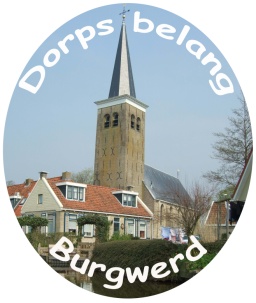 Dorpsbelang Burgwerd			K.v.k.		        40002366Email: db.burgwerd@gmail.com	          IBAN: NL57RABO0308744888						Burgwerd, 22 januari 2014Dit bericht is overgenomen uit:Publicatie Gemeente Súdwest-Fryslân Ta jo tsjinst  week 4-2014 Gratis iepen voor particulieren in de Friese WaddenregioVoor particulieren in de Friese Wadden- gemeenten bestaat momenteel een regeling voor de aanplant van resistente iepen. Woont u op het grond- gebied van de voormalige gemeente Wûnseradiel? Dan geldt deze regeling ook voor u.GratisAan de aanplant van de bomen zijn voor de eigenaar geen kosten verbonden. Voorwaarde is wel dat de bomen duurzaam in stand worden gehouden. Landschapsbeheer Groningen levert en plant de bomen.Meer informatieHeeft u interesse of wilt u informatie over de voorwaarden? Neem dan contact op met de coördinator van de Stichting Iepenwacht Fryslân via het emailadres: info@damgroenadvies.nl7000 iepenIn de afgelopen jaren zijn heel veel iepen uit het landschap verdwenen als gevolg van iepziekte. De Iepen- wachten van Friesland en Groningen en Landschapsbeheer Groningen heb- ben daarom het project ‘Herplant van iepen in de Waddenregio’ opgezet. Hierin worden, met financiering van het Waddenfonds, in totaal 7000 iepenbomen aangeplant. Met dit project blijft de karakteristieke boom in het landschap behouden.